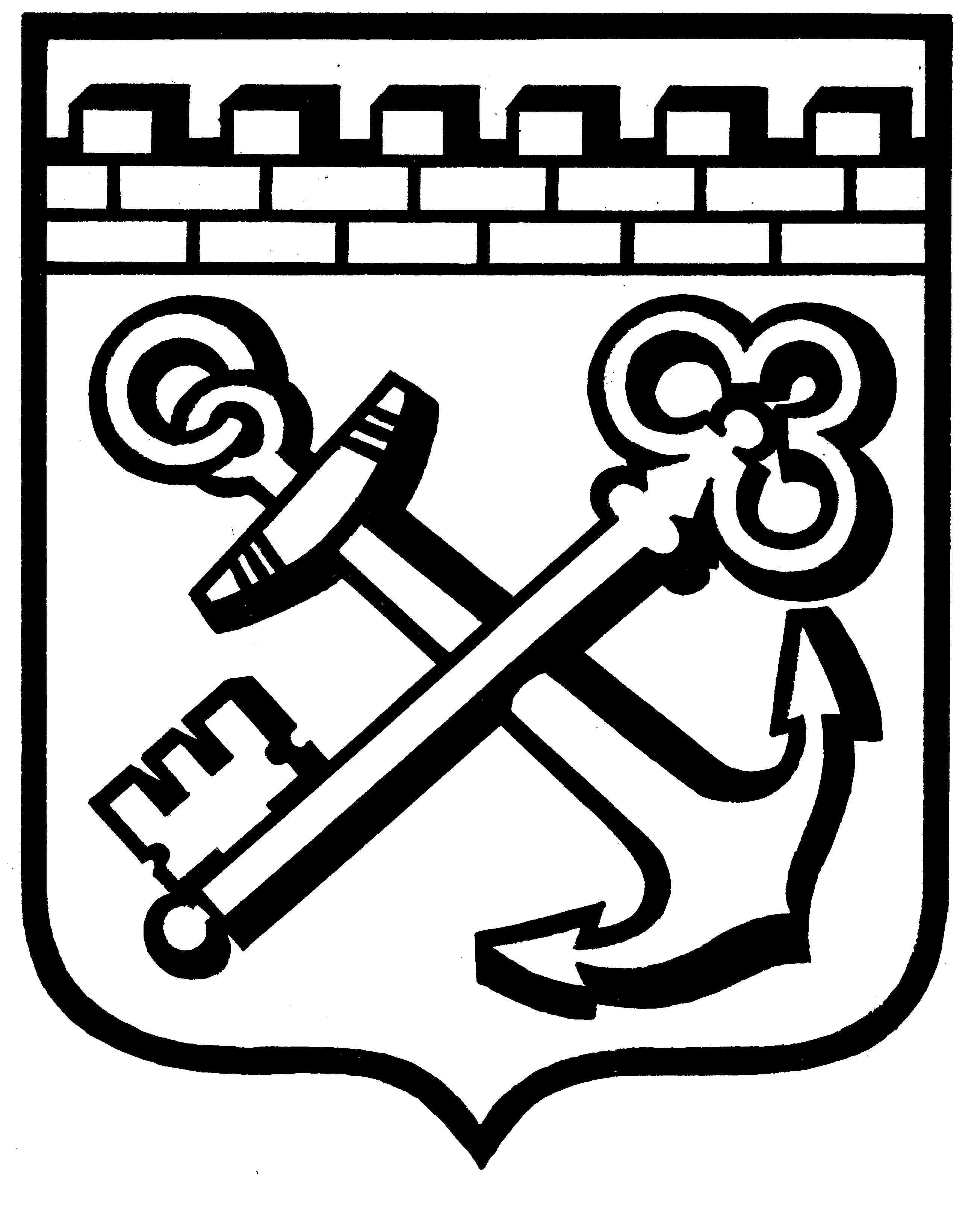 КОМИТЕТ ГРАДОСТРОИТЕЛЬНОЙ ПОЛИТИКИ
ЛЕНИНГРАДСКОЙ ОБЛАСТИПРИКАЗот ____ октября 2019 года № ____О внесении измененийв Правила землепользования и застройкимуниципального образования Суховское сельское поселениеКировского муниципального района Ленинградской области В соответствии со статьей 32, частями 31 и 32 статьи 33  Градостроительного кодекса Российской Федерации, пунктом 1 части 2 статьи 1 областного закона от 7 июля 2014 года № 45-оз «О перераспределении полномочий в области градостроительной деятельности между органами государственной власти Ленинградской области и органами местного самоуправления Ленинградской области», пунктом 2.13 Положения о Комитете градостроительной политики Ленинградской области, утвержденного постановлением Правительства Ленинградской области от 9 сентября 2019 года № 421, приказываю:Внести в Правила землепользования и застройки муниципального образования Суховское сельское поселение Кировского муниципального района Ленинградской области, утвержденные решением совета депутатов муниципального образования Суховское сельское поселение Кировского муниципального района Ленинградской области от 28 декабря 2012 года № 98 (с изменениями), изменения согласно приложению к настоящему приказу.Председатель комитета									И.Я.Кулаков